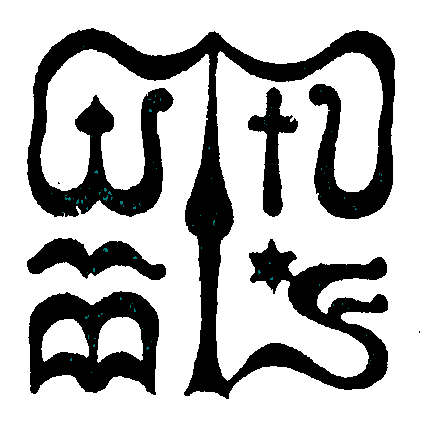 Wesley János Lelkészképző Főiskola Szociális munka szakTantárgy kódjaSMAK301 és SMAK401SMAK301 és SMAK401SMAK301 és SMAK401Tantárgy elnevezéseSzociálpolitikai alapismeretek I. – II.Szociálpolitikai alapismeretek I. – II.Szociálpolitikai alapismeretek I. – II.Tantárgy oktatójának neveNemes Judit   Beosztása, tudományos fokozataokt. rektor-helyettesTantárgy óraszámaNappali tagozaton 30 tanóra/ félévLevelező tagozaton 16 tanóra /félévNappali tagozaton 30 tanóra/ félévLevelező tagozaton 16 tanóra /félévNappali tagozaton 30 tanóra/ félévLevelező tagozaton 16 tanóra /félévTanóra típusaelőadáselőadáselőadásMeghirdetési időszakőszi és tavaszi félév őszi és tavaszi félév őszi és tavaszi félév Kreditszám3 + 3 kredit3 + 3 kredit3 + 3 kreditA tantárgy céljaEligazodás a társadalom- és szociálpolitika, mint az állam és állampolgár, gazdaság és társadalompolitika viszonyrendszerében. Jövedelem, jövedelem eloszlás, egyenlőtlenség és szegénység. Eligazodás a társadalom- és szociálpolitika, mint az állam és állampolgár, gazdaság és társadalompolitika viszonyrendszerében. Jövedelem, jövedelem eloszlás, egyenlőtlenség és szegénység. Eligazodás a társadalom- és szociálpolitika, mint az állam és állampolgár, gazdaság és társadalompolitika viszonyrendszerében. Jövedelem, jövedelem eloszlás, egyenlőtlenség és szegénység. Szükséges előtanulmányok, feltételezett tudásanyagSMAK201 Szociálpolitika történeteSMAK201 Szociálpolitika történeteSMAK201 Szociálpolitika történeteTantárgyi leírásA szociálpolitika helye.Gazdaság és szociálpolitika viszonya.A szociálpolitika fogalma, kialakulása, irányzatai. Szociálpolitikai alapelvek és cselekvési programok, szükséglet-kielégítés.Érték, norma, jog, a szociálpolitikai értékek.Jóléti állam kialakulása, fajtái, válsága.A társadalmi jövedelem elosztása és újraelosztása. Adózás. A mai magyar szociálpolitikát befolyásoló társadalmi tényezők; fogyasztás, jövedelmi, vagyoni helyzet; minimumok.Egyenlőtlenségek.Hagyományos és új szegénység.Szegénység mérése.Programok az egyenlőtlenségek csökkentsére.A szociálpolitika helye.Gazdaság és szociálpolitika viszonya.A szociálpolitika fogalma, kialakulása, irányzatai. Szociálpolitikai alapelvek és cselekvési programok, szükséglet-kielégítés.Érték, norma, jog, a szociálpolitikai értékek.Jóléti állam kialakulása, fajtái, válsága.A társadalmi jövedelem elosztása és újraelosztása. Adózás. A mai magyar szociálpolitikát befolyásoló társadalmi tényezők; fogyasztás, jövedelmi, vagyoni helyzet; minimumok.Egyenlőtlenségek.Hagyományos és új szegénység.Szegénység mérése.Programok az egyenlőtlenségek csökkentsére.A szociálpolitika helye.Gazdaság és szociálpolitika viszonya.A szociálpolitika fogalma, kialakulása, irányzatai. Szociálpolitikai alapelvek és cselekvési programok, szükséglet-kielégítés.Érték, norma, jog, a szociálpolitikai értékek.Jóléti állam kialakulása, fajtái, válsága.A társadalmi jövedelem elosztása és újraelosztása. Adózás. A mai magyar szociálpolitikát befolyásoló társadalmi tényezők; fogyasztás, jövedelmi, vagyoni helyzet; minimumok.Egyenlőtlenségek.Hagyományos és új szegénység.Szegénység mérése.Programok az egyenlőtlenségek csökkentsére.Kötelező irodalom1. félévFeltétel nélküli alapjövedelem Infojegyzet 2017/52 Országgyűlési Hivatal 2017. június 7. Ferge Zsuzsa (2017): Magyar társadalom és szociálpolitika Osiris Kiadó, Budapest 21-41.Krémer Balázs (2009): Bevezetés a szociálpolitikába Napvilág kiadó, Budapest 19-56. 85-190. 291-297. 311-320. 417-427. 499-504. Tomka Béla (2006): Rászorultság elv vagy általános szociális jogok? Esély 5. számZombori Gyula (1994) A szociálpolitika alapfogalmai ELTE-HRSZE Budapest, 95-123.Feltétel nélküli alapjövedelem Infojegyzet 2017/52 Országgyűlési Hivatal 2017. június 7. Ferge Zsuzsa (2017): Magyar társadalom és szociálpolitika Osiris Kiadó, Budapest 21-41.Krémer Balázs (2009): Bevezetés a szociálpolitikába Napvilág kiadó, Budapest 19-56. 85-190. 291-297. 311-320. 417-427. 499-504. Tomka Béla (2006): Rászorultság elv vagy általános szociális jogok? Esély 5. számZombori Gyula (1994) A szociálpolitika alapfogalmai ELTE-HRSZE Budapest, 95-123.Feltétel nélküli alapjövedelem Infojegyzet 2017/52 Országgyűlési Hivatal 2017. június 7. Ferge Zsuzsa (2017): Magyar társadalom és szociálpolitika Osiris Kiadó, Budapest 21-41.Krémer Balázs (2009): Bevezetés a szociálpolitikába Napvilág kiadó, Budapest 19-56. 85-190. 291-297. 311-320. 417-427. 499-504. Tomka Béla (2006): Rászorultság elv vagy általános szociális jogok? Esély 5. számZombori Gyula (1994) A szociálpolitika alapfogalmai ELTE-HRSZE Budapest, 95-123.Kötelező irodalom2. félévFerge Zsuzsa (2017): Magyar társadalom és szociálpolitika Osiris Kiadó, Budapest 42-60.Krémer Balázs (2009): Bevezetés a szociálpolitikába Napvilág kiadó, Budapest 57-85. 191-265. 272-290. 297-311. 321-355. Atkinson, Tony (1998): Társadalmi kirekesztődés, szegénység, munkanélküliség Esély 4. szám pp.3-18.Gans, Herbert (1992): Mire szolgálnak az érdemtelen szegények? Esély 3. szám pp. 3-17Townsend, Peter (1995): A szegénység Kelet-Európában – a világméretű polarizáció legutóbbi megnyilvánulása Esély 5.szám pp. 3-23.Ferge Zsuzsa (2017): Magyar társadalom és szociálpolitika Osiris Kiadó, Budapest 42-60.Krémer Balázs (2009): Bevezetés a szociálpolitikába Napvilág kiadó, Budapest 57-85. 191-265. 272-290. 297-311. 321-355. Atkinson, Tony (1998): Társadalmi kirekesztődés, szegénység, munkanélküliség Esély 4. szám pp.3-18.Gans, Herbert (1992): Mire szolgálnak az érdemtelen szegények? Esély 3. szám pp. 3-17Townsend, Peter (1995): A szegénység Kelet-Európában – a világméretű polarizáció legutóbbi megnyilvánulása Esély 5.szám pp. 3-23.Ferge Zsuzsa (2017): Magyar társadalom és szociálpolitika Osiris Kiadó, Budapest 42-60.Krémer Balázs (2009): Bevezetés a szociálpolitikába Napvilág kiadó, Budapest 57-85. 191-265. 272-290. 297-311. 321-355. Atkinson, Tony (1998): Társadalmi kirekesztődés, szegénység, munkanélküliség Esély 4. szám pp.3-18.Gans, Herbert (1992): Mire szolgálnak az érdemtelen szegények? Esély 3. szám pp. 3-17Townsend, Peter (1995): A szegénység Kelet-Európában – a világméretű polarizáció legutóbbi megnyilvánulása Esély 5.szám pp. 3-23.Ajánlott irodalomBourdieu, Pierre (1998) A neoliberalizmus lényege Esély 6. szám pp. 3-8.Esping-Andersen, Gøsta (2006): Ismét a Jó Társadalom felé? Esély 6. szám pp. 3-27.Ferge Zsuzsa (2010): Társadalmi áramlatok és egyéni szerepek Napvilág, Budapest  Ferge Zsuzsa (1991): Társadalmi struktúra és szociálpolitika Esély 2. szám pp. 3-18.Ferge Zsuzsa (1995): Az átmenet társadalma Esély 4. szám pp. 3-18.Gács, Endre (1991): Társadalmi alapjövedelmek Esély 2. szám pp. 61-73.Havasi Éva (2015) A magyarországi létminimum-számítás  korszakai nemzetközi összehasonlításban Statisztikai Szemle 10. számSen, Amartya (2003): Kirekesztés és beillesztés Esély 2. szám pp. 3-14.Somlai Péter (1995): Bizonytalanul (A családok helyzete Kelet-közép-Európában) 2. szám pp. 47-58.Bourdieu, Pierre (1998) A neoliberalizmus lényege Esély 6. szám pp. 3-8.Esping-Andersen, Gøsta (2006): Ismét a Jó Társadalom felé? Esély 6. szám pp. 3-27.Ferge Zsuzsa (2010): Társadalmi áramlatok és egyéni szerepek Napvilág, Budapest  Ferge Zsuzsa (1991): Társadalmi struktúra és szociálpolitika Esély 2. szám pp. 3-18.Ferge Zsuzsa (1995): Az átmenet társadalma Esély 4. szám pp. 3-18.Gács, Endre (1991): Társadalmi alapjövedelmek Esély 2. szám pp. 61-73.Havasi Éva (2015) A magyarországi létminimum-számítás  korszakai nemzetközi összehasonlításban Statisztikai Szemle 10. számSen, Amartya (2003): Kirekesztés és beillesztés Esély 2. szám pp. 3-14.Somlai Péter (1995): Bizonytalanul (A családok helyzete Kelet-közép-Európában) 2. szám pp. 47-58.Bourdieu, Pierre (1998) A neoliberalizmus lényege Esély 6. szám pp. 3-8.Esping-Andersen, Gøsta (2006): Ismét a Jó Társadalom felé? Esély 6. szám pp. 3-27.Ferge Zsuzsa (2010): Társadalmi áramlatok és egyéni szerepek Napvilág, Budapest  Ferge Zsuzsa (1991): Társadalmi struktúra és szociálpolitika Esély 2. szám pp. 3-18.Ferge Zsuzsa (1995): Az átmenet társadalma Esély 4. szám pp. 3-18.Gács, Endre (1991): Társadalmi alapjövedelmek Esély 2. szám pp. 61-73.Havasi Éva (2015) A magyarországi létminimum-számítás  korszakai nemzetközi összehasonlításban Statisztikai Szemle 10. számSen, Amartya (2003): Kirekesztés és beillesztés Esély 2. szám pp. 3-14.Somlai Péter (1995): Bizonytalanul (A családok helyzete Kelet-közép-Európában) 2. szám pp. 47-58.Ismeretek ellenőrzésének módjaírásbeli, illetve szóbeli vizsgaírásbeli, illetve szóbeli vizsgaírásbeli, illetve szóbeli vizsgaTantárgy tárgyi követelményeitanterem – írásvetítő - projektor- számítógép tanterem – írásvetítő - projektor- számítógép tanterem – írásvetítő - projektor- számítógép 